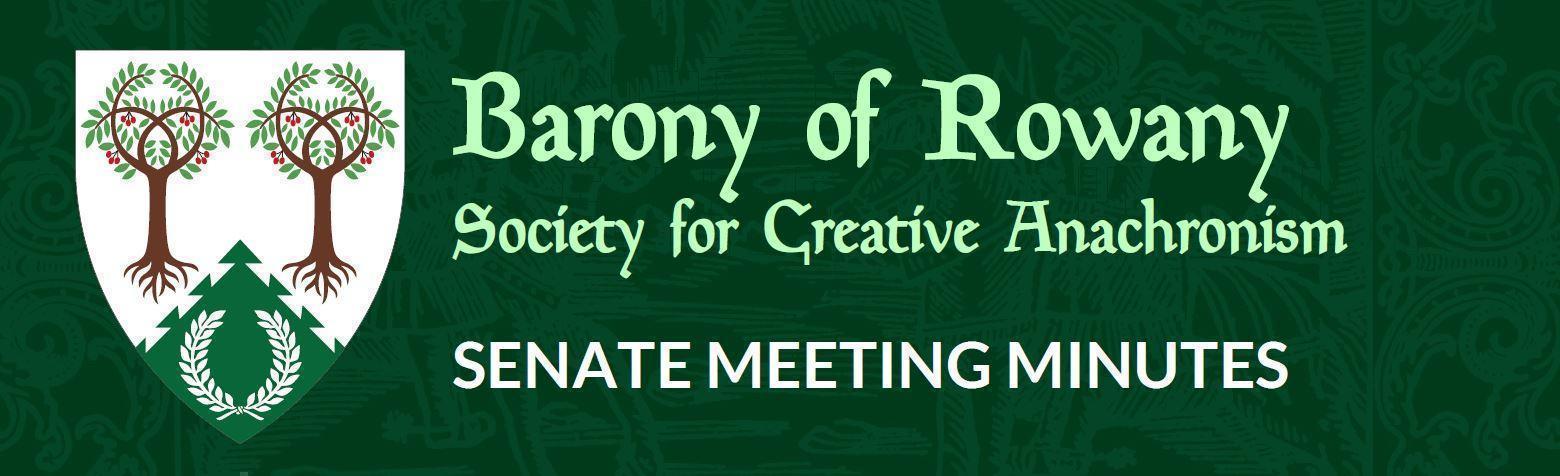 Meeting DateMeeting DateStart timeStart timeFinish time18/01/202418/01/20247:057:05 8:40Location ZoomZoomZoomZoomChairElena de MoraviaElena de MoraviaElena de MoraviaElena de MoraviaAttendees: Katerina, Elena, Elwald, Juliana, ibn Jelal,  Ameline, Amy, Raegan, Rosalind (from 7:12), Medb (from 8:01)Attendees: Katerina, Elena, Elwald, Juliana, ibn Jelal,  Ameline, Amy, Raegan, Rosalind (from 7:12), Medb (from 8:01)Attendees: Katerina, Elena, Elwald, Juliana, ibn Jelal,  Ameline, Amy, Raegan, Rosalind (from 7:12), Medb (from 8:01)Apologies:Apologies:Fabia, Freya, Ran, Sigvald from (8:06)Fabia, Freya, Ran, Sigvald from (8:06)Fabia, Freya, Ran, Sigvald from (8:06)Skiotr, EurgainSkiotr, EurgainQuorum met? (Min 3 officers)Quorum met? (Min 3 officers)Quorum met? (Min 3 officers)YesYesI acknowledge the Traditional Custodians of the land on which we meet, and recognise their continuing connection to land, water and community. I pay respect to Elders past and present.I acknowledge the Traditional Custodians of the land on which we meet, and recognise their continuing connection to land, water and community. I pay respect to Elders past and present.I acknowledge the Traditional Custodians of the land on which we meet, and recognise their continuing connection to land, water and community. I pay respect to Elders past and present.I acknowledge the Traditional Custodians of the land on which we meet, and recognise their continuing connection to land, water and community. I pay respect to Elders past and present.I acknowledge the Traditional Custodians of the land on which we meet, and recognise their continuing connection to land, water and community. I pay respect to Elders past and present.Minutes for previous meeting dated 14/12/2023Tabled and accepted as being accurate/to be updated as indicated.Motion to accept by Elena.Seconded by: Katerina Ayes: 4
Nays:Abstentions: 3Minutes for previous meeting dated 14/12/2023Tabled and accepted as being accurate/to be updated as indicated.Motion to accept by Elena.Seconded by: Katerina Ayes: 4
Nays:Abstentions: 3Minutes for previous meeting dated 14/12/2023Tabled and accepted as being accurate/to be updated as indicated.Motion to accept by Elena.Seconded by: Katerina Ayes: 4
Nays:Abstentions: 3Minutes for previous meeting dated 14/12/2023Tabled and accepted as being accurate/to be updated as indicated.Motion to accept by Elena.Seconded by: Katerina Ayes: 4
Nays:Abstentions: 3Minutes for previous meeting dated 14/12/2023Tabled and accepted as being accurate/to be updated as indicated.Motion to accept by Elena.Seconded by: Katerina Ayes: 4
Nays:Abstentions: 3Constable (Katya)Nothing to reportRowany Seneschal (Elena)Mainly gearing up for new year Update from last meeting regarding the purchase of the Innilgard PavilionCosts confirmed with Innilgard and permission from board grantedExtra costs may be involved with transport arrangements to festival, mainly to cover fuel money as the item will be coming in bits and piecesRaegan: raised a concern that the current pavilion could still be used with some work to help address some of the issues.
Discussion regarding the actual issues, and how that the main issue with the current one was lack of space, which would not be solved by total replacement with the new pavilion.Motion to ensure that the current Pavilion (the Green and White one) is not thrown out put forward by Elena
Seconded by Amy
Ayes: 8
Nayes: 0
Abstain: 2Update from last meeting regarding the storage of new Lochac equestrian equipmentFestival executive have confirmed that it can be stored on siteJust need to ensure equipment is very clean before storageReeve (Ameline)Account balances:Rowany $28,013.28
FAT $20,672.22Festival $78, 329.33Festival income this year: $25,176.06
Compared with this time last year: $19,267.43Plenty of early bookings before the first price riseKaterina raised the point asking if the income figure included the new catering plan optionAmeline didn’t think so, but there is some that isn’t reconciled (note: festival reconciliation not done by Ameline)Ameline wanted to thank everyone for doing event reportsWould also love if Raegan, who put in Yule’s event report, could possibly do a demo in a future Senate on how to do do post-event reports as she did a fantastic jobDoomsday report (End of Financial Year report) also all in and all ok.Baron and Baroness (Juliana and Tariq ibn Jelal)Nothing in particular to reportArts and Sciences (Katerina) Nothing major to report due to holiday down time.No successor yet as no one has stepped forward, but position has been readvertised so hopefully after holiday lull someone may perk up and step forward.Quarterly report being assembledBunch of Classes / Newcomers updateIn holding period pending details from venueKaterina has a team around themPossibly putting in a save the date on Facebook and Mailing listFabia’s Note: the following was originally raised in the General Business partQueen has expressed interest in attending and teaching, which puts a deadline on the event needing to be advertised in pegasusDence park dates have been confirmed, possibly some to be market daysArmoured Combat Marshal (Skarp) nothing to reportElena: Three applications for marshall successor. Comments close on Sunday (21/01/24) so please send through so Eva can consider all feedback.Fencing Marshal (Amy) Nothing too much to report in terms of local fencingFlagged for future reference the Innilguard incursions: inwhich higher level fencers from Innilguard are going to more remote fencing communities to help with training. Amy has had a chat to Zofia (who is part of this project), and they should be putting in an application for FAT funds to assist in transportation costs, which are currently just out of pocket.Email has come through from Adora, who wanted to see if Rowany would go in with them to help organise some Incursions to come locally. Elena is largely positive about that, but we will need more information.Captain of Archers (Skiotr) Nothing to ReportElena announced new captain of archers: Norbert of IkenHandover underwayRosalind to be DeputyFrom Rosalind: no shoot this month, but starting again in FebruaryNew equipment may be needed for loaner gear as some has been lost overtimeCinquefoil/Herald (Medb)Nothing to reportHospitaller (Elwald) Nothing to reportChirurgeon (Reagan) Nothing to reportList Keeper (Mathilde) Nothing to reportAcquisitor (Skarp)Nothing to reportWebwright (Raegan)Website has been made a little bit prettierIf anything is missing, please let Raegan knowChronicler (Jude)Nothing to reportYouth Officer (Eurgain)Nothing to reportCollege of St Ursula Seneschal (Astreta) Nothing to reportFreya: College is gearing up for Welcome Week (14-16/02/24) and Newcomers and FestivalBella will be reaching out to fighters for assistance in DemoInternal chats need to be had about NewcomersCollege food fund to be run this year by MiraAmy will reach out with invitation for Ursulans to come to dinner at Rowany one night of festival and helpFabia also collating document to assist in college/baronial officer communicationsStowe on the Wowld Seneschal (Elvira)Nothing to reportFabia note: see Ran’s note in general businessAgenda Items:From Elwald: How best should we run Senate?Fabia note: this was a very big discussion, so I have written an overall summary with the flow of conversationFrom Elwald: From his post on Facebook, there appears to be a split in opinion regarding preferences between zoom and discord, and those who wanted in personIn person venues floated were Dence park and fighter practice, but also potentially rebooking Herb GreedyDiscussed that in person would potentially need to have a hybrid aspect to it, involving streaming the meetingSome technical details, regarding quality and how chat logs would work, would need to be fleshed outAmy pointed out that as all attendees of this Senate are logged in on Zoom, that we were all potentially biasedThe idea of a populace poll was raised to gather more formal feedback regarding modes of running Senate, with the goal of maximising accessibility and engagement from the populaceTo be spearheaded by ElwaldThis then evolved into a conversation regarding the best process for agenda itemsConcerns were that some items are not advertised ahead of time, meaning that some who may have wanted to weigh in but were not typical attendees miss outGeneral consensus was that the deadline of 5pm the day before senate was good, but that there are also some small or urgent issues that may not necessarily fitOther concerns were raised regarding the use of email for out-of-session itemsCurrent process is to email attendees of the previous senateConcerns are over the alternative to this process - the Rowany email list is incredibly big and be over-inclusive of members from outside the BaronyDiscussion occurred over public-ness of proposals and unratified minutesElena under the impression that most proposals (including FAT funding) are considered semi-private, viewed mainly by Rowany officersIf changes are to be made that increase publicness of proposals, this should be communicatedAmeline raised the concern regarding best-practice of disseminating unratified meeting minutes minutesHowever there may be some guidelines regarding this, including a project started by Bacchus Conclusion that we should establish a committee to overhaul how agenda items and proposals are submitted and communicatedIncluding a Terms of ReferenceGuidelines to be hosted potentially on Rowany websiteIn summary, Elwald to help run populace poll regarding Senate modes and platformsElena to follow up if there are any guidelines or procedures we need to follow regarding meetings and minutes as we may be potentially an SCA Inc subcommitteeCommittee to overhaul agenda items and proposal processes by next senate, comprised of:AmelineAmyFabiaRosalindMedbRanAlfar’s Soft Proposal to book Addison Road for 4 Tournaments over the yearProposal to run four tournaments at Addison Road community centreThis would include hiring our typical fighter practice hall, at a heavily discounted rate of $200 per day.Each tournament would be a fully garbed, individual event, with A&S displays alongside the tournament. Probably on Sundays to coincide with the Addison Road Markets, 9am-3pm.We would have fighting outside which would increase public exposureFull event forms to be submitted laterMedb concerned about the state of the hall and how it would be used potentially by the public on market days.Ameline raised the point that we would also need to clarify how the public would be interacting with us, and that we would need to communicate our needs clearly as this may have insurance ramificationsElena clarified that the email states that we would want exclusive use, but will follow up both pointsMultiple people raised the point that this sounded more like a demo than a typical SCA event, and so should be marketed thusly. Generally positive about the idea enough to proceed with planning, but no formal approval needed at the moment until event forms come through.General Business:Medb: raised the point that there needs to be increased clarity in how lower group level officers (such as Canton officers, e.g., Stowe) should relate to baronial officers particularly in relation to appointmentsElena has the procedure from Gomez: baronial officers responsible for downstream advertisement and collection of feedback - Elvira's role to scout people, but baronial officer running process then work with baronial seneschal to look at applicantsAny questions, please let Elena knowAmy flagged a future agenda item regarding funding for new Rowany Food Fund equipment, please contact her if you have any ideas or suggestionsRan (as Kingdom Hospitaller): Stowe is seeking a hospitaller, so may need the Rowany hospitaller to assist if not alreadyElwald confirmed that he is happy to helpOther Business: